INFORMACIÓN DE PRENSA    Julio de 2013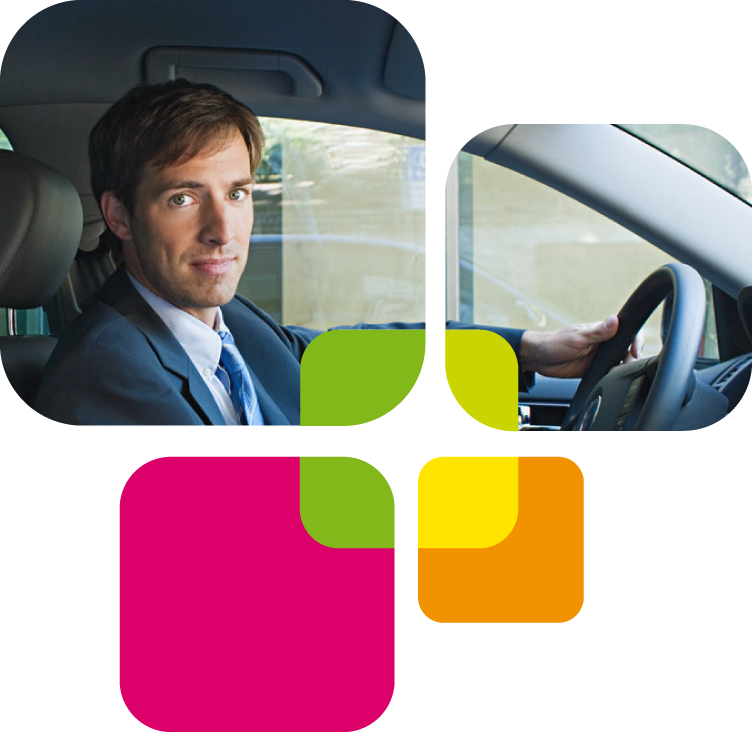 El Grupo Michelin crea Michelin solutions y se compromete, 
en colaboración con las empresas de transporte, a reducir su consumo de carburante mediante una primera solución innovadora, EFFIFUELTMSumarioPrólogo
Philippe Miret, director de Michelin solutions ……………………….………………………………….....… 3
Michelin solutions 
El Grupo Michelin innova proponiendo soluciones para las flotas ………….……….………...……. 5	                             
EFFIFUELTM
La primera solución innovadora comercializada ……………………………….…………..…….…..…..…. 8	
Caso práctico
¿Qué beneficios puede esperar una flota de EFFIFUELTM? ………………..…………………..………. 10
EFFIFUELTM, de Michelin solutions 							
Un compromiso en litros a los 100 kilómetros ….…………………..……………….…………..….……... 11
Anexos: 
Michelin Solutions, algunas cifras clave .……………….……………….……..………………....….….….... 13
Michelin, en síntesis …………………………….……………….……………….……..………………....….….….... 14
Algunas cifras clave sobre el Grupo Michelin ……….……………….……..………………....….….….... .16
Prólogo El lanzamiento comercial de Michelin solutions en mayo de 2013 por el Grupo Michelin es fruto de una evolución iniciada hace muchos años. Es resultado de dos tendencias de fondo:Los clientes profesionales, gestores de flotas de vehículos, enfrentados a un contexto particularmente competitivo, buscan soluciones concretas, fiables y duraderas para mejorar la eficacia de sus actividades cotidianas y su rentabilidad. Para obtener el máximo beneficio de las prestaciones de los neumáticos MICHELIN, es importante asociarlas a un servicio de calidad.Así, la vocación de Michelin solutions es diseñar, desarrollar y comercializar modelos innovadores y creadores de valor para nuestros clientes profesionales (flotas de vehículos ligeros, camiones e ingeniería civil) en todos los campos que afecten a la movilidad.La originalidad de estas soluciones estriba en sus diversos componentes fundamentales:Un compromiso contractual de resultados, compartido con el cliente. La consideración de numerosas medidas de actuación, más allá del neumáticoEl apoyo de un conjunto de socios, expertos en campos tan variados como la formación, la telemática y la electrónica para proporcionar una solución completa y única en el mercado.Una garantía de reembolso si no se alcanzan los resultados.Ahora, Michelin solutions lanza EFFIFUEL™, una primera solución de compromiso de reducción de consumo de carburante para las flotas europeas de camiones.Esta solución resulta de la integración de los principales factores que influyen en el consumo de los vehículos: la formación y apoyo a los conductores, la puesta a disposición de las flotas de un equipo especial de fuel analysts que les preste asistencia con sus acciones para disminuir el gasto de carburante, la implantación de una trazabilidad en tiempo real de los datos de los vehículos. Actualmente, se están desarrollando otras soluciones que contribuyan a mejorar la movilidad de nuestros clientes profesionales y que aumentarán las propuestas de Michelin solutions en los próximos años.Con la creación de Michelin solutions, el Grupo Michelin pone a disposición de sus clientes todos sus conocimientos para acompañarles hacia una movilidad más segura, más eficaz y más limpia.Michelin solutions responde igualmente a las cada vez mayores demandas de la sociedad de un progreso sostenible y la constante búsqueda de una mejor eficiencia.Philippe Miret
Director de Michelin solutionsCon Michelin solutions el Grupo Michelin innova proponiendo soluciones 
para las flotasMichelin solutions se compromete con las empresas de transporte para reducir, 
en colaboración, su consumo de carburante

Desde su creación, Michelin se ha implicado en un proceso global para mejorar la movilidad. Además de desarrollar los mejores neumáticos posibles para equipar todos los vehículos terrestres, desde bicicletas a aviones de grandes cargas, Michelin siempre ha creado servicios para facilitar la movilidad. Los mapas de carretera, las guías, los paneles indicadores y la Oficina de Itinerarios son sólo algunos ejemplos significativos que se encuentran al repasar la historia del Grupo. Del mismo modo, Michelin ha sido el precursor de una movilidad más eficiente, con la invención del neumático radial en 1946, y ha sido el primer fabricante en desarrollar gamas de neumáticos de bajo consumo de carburante (1992). El Grupo ha unido siempre prestación de servicios con la venta de sus neumáticos. Esta oferta se ha ido ampliando progresivamente hasta convertirse, en algunos casos, en un argumento fundamental para la venta de neumáticos.Actualmente, la voluntad del Grupo Michelin es ir más allá, desarrollando soluciones funcionales.Así, nace Michelin solutions, una sociedad totalmente nueva del Grupo Michelin. Se dirige a las flotas de camiones, autobuses, turismos, camionetas e ingeniería civil. Michelin solutions se ha creado especialmente para diseñar, desarrollar y comercializar soluciones innovadoras más allá del neumático.Concretamente, Michelin solutions desarrolla actualmente soluciones en campos tan variados como la externalización de la partida de neumáticos, aumento de la productividad de los vehículos o la reducción del consumo de carburante, entre otros.El objetivo de Michelin solutions es convertirse en el socio comprometido, que resuelve los principales problemas de movilidad de las flotas, contribuyendo a su crecimiento y compartiendo con ellas el valor generado. Esto se plasma en un compromiso contractual entre el cliente y Michelin solutions, que incluye los medios que se proporcionan y los resultados que se buscan.Este compromiso contractual se hace posible gracias a:La experiencia de Michelin en gestión de flotas: desde hace más de 70 años, Michelin apoya a las flotas y más de 500.000 vehículos se han beneficiado de sus servicios. Incluso, en 2001, se creó una entidad específica: Michelin Fleet solutions.Un conjunto de expertos único, que se apoya en socios rigurosamente seleccionados por sus conocimientos y su avanzada tecnología en materia de “cloud computing”, informática, telemática, formación y  gestión de flotas… Este papel integrador permite a Michelin solutions desarrollos rápidos que se benefician de las últimas innovaciones del mercado en soluciones que van más allá del neumático. Así, Accenture, Atos Worldline y Tyrecheck son tres de los socios seleccionados con los que Michelin ha      desarrollado una plataforma de soluciones única, conectada y global para servir mejor  
a sus clientes.Una cooperación diaria, junto con el cliente, con expertos Key Account Managers, operadores y auditores de flotas, equipos de Business Support, así como el centro de soluciones Michelin solutions. Una presencia mundial: Michelin solutions se comercializa en Europa desde el pasado mes de mayo y estará disponible en Norteamérica, en Sudamérica y China en 2014/2015. Michelin solutions puede contar con una red de servicios asociados en todo el mundo.EFFIFUEL™: Primera solución innovadora comercializadaCon el lanzamiento de la primera solución EFFIFUEL™ destinada a flotas de camión, Michelin solutions se compromete con el transportista a reducir el consumo de carburante en su flota. Para el mundo del transporte, como para la movilidad en general, este compromiso conjunto constituye una innovación revolucionaria: aporta soluciones sin precedente a un sector de actividad que está buscando su rentabilidad y cuyo nivel de actividad se encuentra en constante caída desde hace algunos años, directamente relacionada con la crisis económica que sufre Europa. Esto permite al Grupo Michelin superar una nueva etapa en una economía de funcionalidad e impulsar aún más el modelo económico virtual que se deriva de la iniciativa Michelin Fleet solutions.El carburante, el factor más accesible para mejorar los márgenesCon EFFIFUEL™, Michelin solutions se compromete con los transportistas a reducir el consumo de carburante. Para un transportista, el carburante es una partida considerable en su cuenta de explotación:Las previsiones apuntan a un aumento del precio neto del gasoil entre un 3% y un 4% anualmente para los próximos años. La tasa de crecimiento del precio del gasoil en la estación de servicio en Europa occidental ha registrado un incremento del 4% de 2005 a 2012.En Europa occidental, el carburante representa casi un 30% de los gastos para una flota y hasta un 40% en los países de Europa central. En España, representa la primera partida de gastos para una empresa de transporte.Para un camión que recorra 120.000 kilómetros anuales, el presupuesto mensual para carburante puede alcanzar o, incluso, superar al gasto anual en neumáticos.Se estima que en Europa occidental, el beneficio de una cabeza tractora más semirremolque que opere todo el año es del orden de los 3.000 euros netos.La dimensión económica se duplica por una obligación legal: en Francia, por ejemplo, la ecotasa para camiones se recauda en función de las emisiones de CO2, directamente relacionadas con el consumo de carburante. Es, pues, interés de todos optimizar esta partida.En este camino común hacia la eficiencia, el indicador más revelador será la cantidad de CO2 emitido por tonelada transportada. Esta cantidad es directamente proporcional a los litros de carburante consumidos, así, gastar un litro de gasóleo equivale a emitir 2,65 kilogramos de CO2.Caso práctico: ¿Qué beneficios puede esperar una flota de EFFIFUELTM?La partida de carburante, en un camión de larga distancia que recorra 120.000 kilómetros al año, representa alrededor del 29% del precio de coste por kilómetro de un conjunto de cabeza tractora y semirremolque de 40 toneladas.Para la misma categoría de vehículo que efectúe 90.000 kilómetros anuales en recorridos regionales, la partida de carburante representa el 26%: si realiza menos kilómetros, las cargas fijas del vehículo son las mismas y, con esta configuración, los kilómetros “en vacío” son generalmente superiores. Se considera que un ahorro de carburante de 2,5 l/100 km representa un ahorro anual de:3.200 euros en larga distancia: es decir, una bajada del precio de coste por kilómetro (TCO, coste total de propiedad, en sus siglas en inglés) de al menos un 2,10%, y una reducción de las emisiones de CO2 de ocho toneladas.2.400 euros en transporte regional: es decir, una bajada del precio de coste por kilómetro (TCO) de al menos un 1,90%, y una reducción de las emisiones de CO2 de seis toneladas.Esto supone, para una empresa que tuviera un resultado neto del 2%, duplicar el resultado, o para un empresa en equilibrio, obtener un resultado positivo…Estos valores se han calculado sobre una base de costes de países de Europa occidental.Sobre la base de costes de países del Este, con más de 150.000 km recorridos al año, y una partida salarial equivalente al 40% de la de Europa occidental, el ahorro de carburante es de 4.200 euros, es decir, un 3,5% del precio de coste para un conjunto para carretera de 40 toneladas. EFFIFUELTM, de Michelin solutions: Un compromiso en litros a los 100 kilómetros La asociación que propone Michelin solutions a las empresas de transporte es innovadora.La solución EFFIFUEL™ pretende ayudar al transportista a controlar y reducir el consumo de carburante. Según la situación inicial de la flota, Michelin solutions establece con la empresa un compromiso contractual de ahorro de carburante y los medios que se utilizarán para conseguirlo. Los beneficios logrados por esta solución son compartidos.Las herramientas dispuestas por Michelin solutions para apoyar a los transportistas en la reducción de su consumo son múltiples. Entre los más importantes:Formación en conducción ecológica para los conductores, impartida por expertos y  con seguimiento de su comportamiento al volante, gracias al desarrollo de un ecomarcador individual.Expertos fuel analysts de Michelin solutions, especializados en la selección y análisis de todos los datos que influyen en el consumo de carburante.La instalación de instrumentos telemáticos para informar sobre el día a día de los transportistas y ayudarles a analizar a distancia los parámetros de sus vehículos y a realizar el seguimiento de su consumo.La externalización y optimización del presupuesto de neumáticos, basadas en un precio por kilómetro, para un consumo más económico, incluyendo la instalación de TPMS (Sistemas de Control de la Presión del Neumático, en sus siglas en inglés) para reforzar la seguridad del conductor, del vehículo y de las mercancías.“Individualmente, algunas de estas prestaciones ya existen. La novedad es agruparlas todas en una misma solución, gestionar eficazmente el conjunto y comprometerse a largo plazo”, explica Franck Estoquié, Chief Marketing Officer de Michelin solutions.Los contratos que se proponen a los transportistas tienen una duración de cuatro años.  Un diagnóstico inicial (tipo de vehículos, neumáticos, itinerarios, peso transportado, estilo de conducción…) permite definir los objetivos que se quieren alcanzar, expresados en litros a los 100 kilómetros. Los expertos fuel analysts de Michelin solutions realizan informes regulares, así como análisis detallados. “No se trata de sustituir al gestor de la flota”, precisa Franck Estoquié, “sino más bien de ofrecerle las herramientas, la información y los consejos para optimizar su actividad y de implicarnos con él. Si se alcanza el objetivo conjunto fijado, se comparten las ganancias. En caso contrario, Michelin solutions reembolsa al transportista los gastos comprometidos a prorrata del resultado”. Para el transportista, se trata de una operación con riesgo cero, que le permitirá optimizar considerablemente su margen operativo.La solución EFFIFUEL™ de Michelin solutions es extrapolable a todos los tipos de vehículos y marcas de camiones.De este modo, Michelin solutions crea valor, tanto para el transportista como para el Grupo Michelin.Michelin solutions nace con vocación de expandirse por la mayoría de los países europeos a lo largo de 2013 y, en breve, cubrirá igualmente el mercado de América del Norte. Asimismo, aunque la primera solución EFFIFUEL™ se dirige, en primer lugar, a la flotas de camiones, Michelin solutions pretende responder a las necesidades de los gestores de flotas de turismos, camionetas y de ingeniería civil.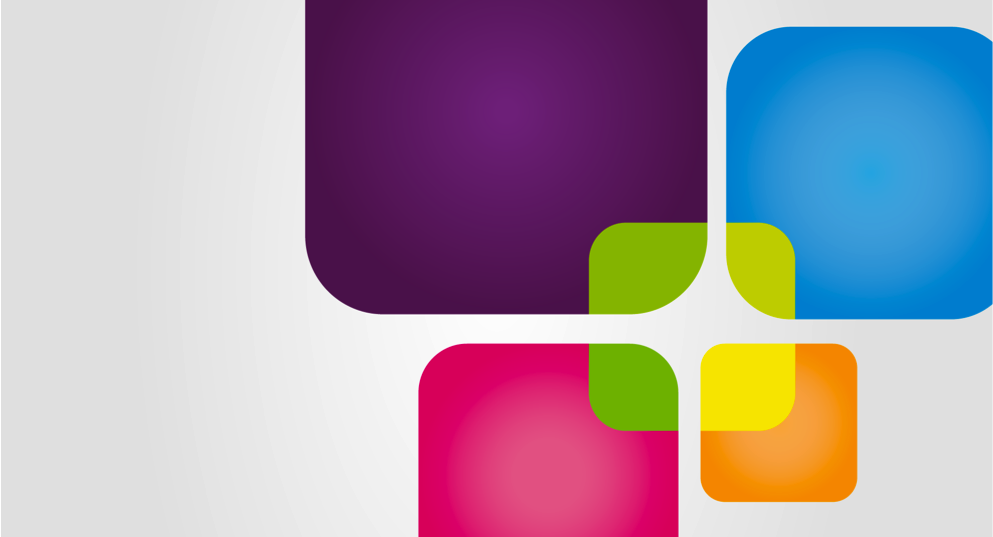 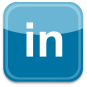 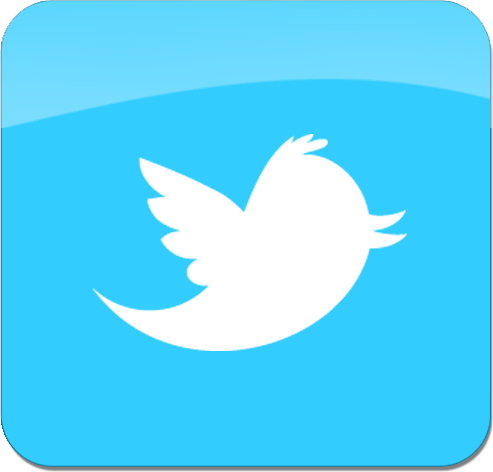 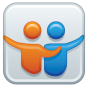 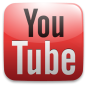 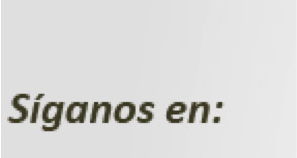 AnexoMichelin solutions, algunas cifras claveFecha de creación:	              2012Número de empleados:	              Alrededor de 800Número de vehículos
con contrato:                                  Unos 500.000Anexo
Michelin, en síntesisDesde hace más de un siglo, Michelin ha dedicado su experiencia y capacidad de innovación a mejorar la movilidad de las personas y los bienes en todo el mundo.1889: Fundación de “Michelin et Cie”.1891: Michelin presenta sus primeras patentes de neumáticos desmontables y reparables.1895: Michelin hace rodar el primer automóvil sobre neumáticos, el Eclair.1898: Nace “Bibendum”, el muñeco de Michelin.1900: Se publica la primera Guía MICHELIN.1905: Presentación de la “suela Michelin”, con remaches, para mejorar la adherencia
           y la resistencia del neumático.1910: Edición del primer mapa de carreteras de Michelin a escala 1/200.000.1913: Michelin inventa la rueda de acero desmontable.1923: Primer neumático de turismo de baja presión (2,5 bar).1926: Michelin crea su primera Guía Verde turística.1930: Michelin presenta la patente del neumático con cámara de aire incorporada.1938: Michelin comercializa el Metalic, el primer neumático con carcasa de acero para camiones.1946: Michelin inventa el neumático radial.1959: Michelin lanza el primer neumático radial para ingeniería civil.1979: El neumático radial de Michelin gana el campeonato del mundo de Fórmula 1.1981: Michelin Air X es el primer neumático radial para avión.1989: 3615 Michelin, servicio telemático de cálculo de itinerarios a través del servicio 
           francés Minitel.1992: Lanzamiento del primer neumático de baja resistencia a la rodadura MICHELIN Energy™.1993: Michelin inventa un nuevo proceso de fabricación de neumáticos: el C3M.1995: El transbordador espacial estadounidense aterriza con neumáticos Michelin.1996: Michelin inventa el neumático de enganche vertical: PAX System.1998: Primera edición del Michelin Challenge Bibendum, primer evento mundial para 
           vehículos ecológicos.1998: Centenario de Bibendum, el muñeco de Michelin.2000: Bibendum, elegido mejor logo de todos los tiempos por un jurado internacional.2001: Michelin comercializa el neumático más grande del mundo para ingeniería civil.2001: Michelin lanza Michelin Fleet solutions para flotas de camiones2003: Lanzamiento de la gama de accesorios para automoción de Michelin.2004: “Michelin, la mejor forma de avanzar”, la nueva firma institucional del Grupo. 2004: Se comercializa el MICHELIN XeoBib, el primer neumático agrícola a baja presión 
           constante.2005: Michelin suministra neumáticos para el nuevo avión Airbus A-380. Lanzamiento del
           neumático de moto MICHELIN Power Race, el primer neumático deportivo bigoma         
           homologado para carretera. 2006: Michelin revoluciona el sector de neumáticos para camiones con las Michelin 
           Durable Technologies.2007: Se lanza el nuevo neumático verde MICHELIN Energy™ Saver, que economiza casi
           0,2 litros a los 100 km y evita la emisión de cerca de 4 gramos de CO2 por cada  
           kilómetro recorrido.2008: Michelin presenta el nuevo neumático MICHELIN X EnergyTM Savergreen para camiones.2009: La guía MICHELIN France celebra su edición número 100.2010: Lanzamiento en el mercado de reemplazo de los neumáticos MICHELIN Pilot Sport 3 
           y MICHELIN Pilot Super Sport.2010: X Edición del MICHELIN Challenge Bibendum en Río de Janeiro (Brasil).2011: XI Edición del MICHELIN Challenge Bibendum en Berlin (Alemania).2012: Lanzamiento comercial en Europa del neumático MICHELIN Primacy 3.2012: Lanzamiento comercial en Europa de los nuevos neumáticos de invierno de altas 
          prestaciones MICHELIN Pilot Alpin y MICHELIN Latitude Alpin.2012: Comercialización en Europa de los nuevos neumáticos MICHELIN ENERGY™ Saver+ 
           y MICHELIN Agilis+.2013: Lanzamiento en Europa de la nueva gama de camión MICHELIN X Line Energy.2013: Creación de Michelin solutions. AnexoAlgunas cifras clave sobre el Grupo MichelinFundación: 				1889Implantación industrial: 		69 fábricas en 18 paísesNúmero de empleados: 		               113.400 en todo el mundoCentro de Tecnologías: 	Más de 6.600 investigadores en 25 centros en tres continentes (Europa, Norteamérica y Asia)Presupuesto anual para I+D: 	              Más de 622 millones de euros (5,1% más en 
                                                                          comparación con 2011)Producción anual:	Se fabrican cerca de 166 millones de neumáticos cada año, se venden 10 millones de mapas y guías en más de 170 países y se calculan más de 970 millones de itinerarios a través de ViaMichelin.Ventas netas en 2012:		              21.500 millones de euros.La misión de Michelin, líder del sector del neumático, es contribuir de manera sostenible a la movilidad de las personas y los bienes. Por esta razón, el Grupo fabrica y comercializa neumáticos para todo tipo de vehículos, desde aviones hasta automóviles, vehículos de dos ruedas, ingeniería civil, agricultura y camiones. Michelin propone igualmente servicios digitales de ayuda a la movilidad (ViaMichelin.com), y edita guías turísticas, de hoteles y restaurantes, mapas y atlas de carreteras. El Grupo, que tiene su sede en Clermont-Ferrand (Francia), está presente en más de 170 países, emplea a 113.400 personas en todo el mundo y dispone de 69 centros de producción implantados en 18 países diferentes. El Grupo posee un Centro de Tecnología encargado de la investigación, desarrollo e industrialización con implantación en Europa, América del Norte y Asia. (www.michelin.es).DEPARTAMENTO DE COMUNICACIÓNAvda. de Los Encuartes, 1928760 Tres Cantos – Madrid – ESPAÑATel: 0034 914 105 167 – Fax: 0034 914 105 293